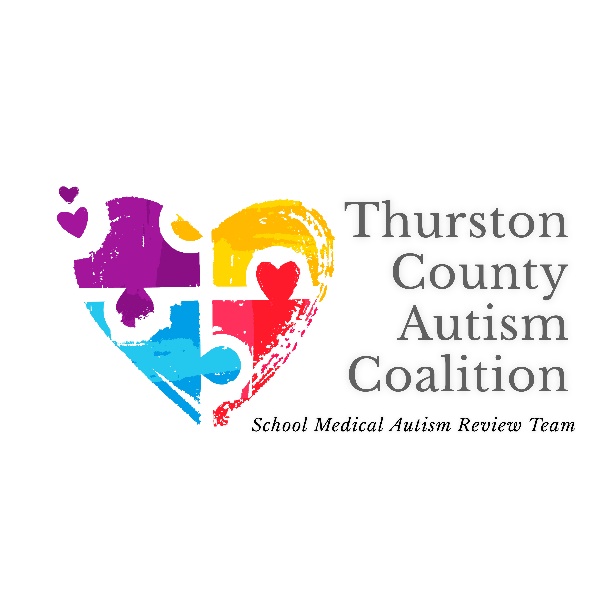 School Medical Autism Review Team Demographics Form Referral Date: Person Referring: Child’s Name: Child’s Date of Birth: Child’s Primary Language: Child’s Primary Language: Parent/Guardian Name: Relationship to Child: Mailing Address: Primary Language: Primary Phone: Secondary Phone: Email Address: Preferred Mode of Contact: Parent/Guardian Name: Relationship to Child: Mailing Address: Primary Language: Primary Phone: Secondary Phone: Email Address: Preferred Mode of Contact: Primary Insurance:  Group #: PCP Clinic Name: Member ID # : Primary Doctor: Primary Care Provider: School/Daycare: Birth to Three: Occupational Therapy: Physical Therapy: Speech and Language Therapy: Mental Health: Other: 